ВЕСТНИКМО «КОРСУКСКОЕ»Общественно-политическая газета муниципального образования«КОРСУКСКОЕ»21.06.2023г. №7Газета для жителей: с.Корсук, д. Шохтой, д.Тотохон,д. Сагарук, д. Ишин, д. Гушиты, д. Ординскс. Корсук2023г.01.06.2023 г. №19РОССИЙСКАЯ ФЕДЕРАЦИЯИРКУТСКАЯ ОБЛАСТЬЭХИРИТ-БУЛАГАТСКИЙ РАЙОНМУНИЦИПАЛЬНОЕ ОБРАЗОВАНИЕ«КОРСУКСКОЕ»АДМИНИСТРАЦИЯПОСТАНОВЛЕНИЕО ЗАПРЕТЕ КУПАНИЯНА ОЗЕРЕ «ОРДИНСК»                На основании Федерального закона от 6 октября 2003 года № 131-ФЗ «Об общих принципах организации местного самоуправления в Российской Федерации» и Постановления правительства Иркутской области от 08.10.2009 года  № 280/59-пп «О правилах охраны жизни людей на водных объектах в Иркутской области», а также с приближением летнего сезона 2020 года и руководствуясь Уставом МО «Корсукское» ПОСТАНОВЛЯЮ:Запретить купание в летний период на озере «Ординск». Установить запрещающий знак «Купание запрещено». Провести разъяснительную работу среди населения. - по соблюдению безопасности людей на водных объектах. - по предупреждению несчастных случаев на воде.  - запрещению купания и массового отдыха людей в неопределенных для этого местах (приложение № 2).         4. Утвердить состав комиссии по мероприятиям обеспечения безопасности людей на воде в купальный сезон 2023 года, а также медработников.  (приложение №1)        5.  Данное постановление опубликовать в газете Вестник МО «Корсукское» и на    сайте. Контроль за исполнением настоящего постановления оставляю за собой.         И.о. главы муниципального       образования «Корсукское»                                                               Г.Д. ТухаловаПриложение № 1 к Постановлению от 01.06.2023г. № 19Состав комиссии по мероприятиям обеспечения  безопасности людей на воде в купальный период 2023 года. 1. Председатель комиссии -  Глава МО «Корсукское» Хаптахаев Е.А. 2. Члены комиссии:  1) специалист МО «Корсукское           Никульшеева Е.А.  2) Зав. Корсукским ФАП                       Номогоева Н.Н.  3) Староста д. Гушит                            Александрова Л.А.Приложение № 2 к Постановлению от 01.06.2023г. № 19Уважаемые земляки и гости нашего Поселения!Доводим до Вашего сведения, что постановлением Главы МО «Корсукское» от 01.06.2023 года №19, в целях предотвращения несчастных случаев на воде, запрещено купание на территории озера Ординское. Показатели проб воды из озера не соответствуют гигиеническим нормативам и вызывают негативное воздействие на здоровье человека (Протокол лабораторных испытаний № 847 от 29 июня 2015 года Федеральной службы по надзору в сфере защиты прав потребителей и благополучия человека). Избегайте употребление алкоголя до и во время нахождения у береговой линии. Алкоголь ухудшает самоконтроль, чувство равновесия и координацию движений. Обращаем внимание родителей несовершеннолетних детей: будьте чрезмерно внимательными, поскольку в местах для купания таится   опасность. Не забывайте, что детям нужна ваша помощь. И   ваш контроль за времяпровождением ребенка максимально обезопасит его от потенциальных проблем.  КАТЕГОРИЧЕСКИ ЗАПРЕЩАЕТСЯ купание на водных объектах, оборудованных предупреждающими аншлагами «КУПАНИЕ ЗАПРЕЩЕНО!»  Помните! Только неукоснительное соблюдение мер безопасного поведения на воде может предупредить беду. 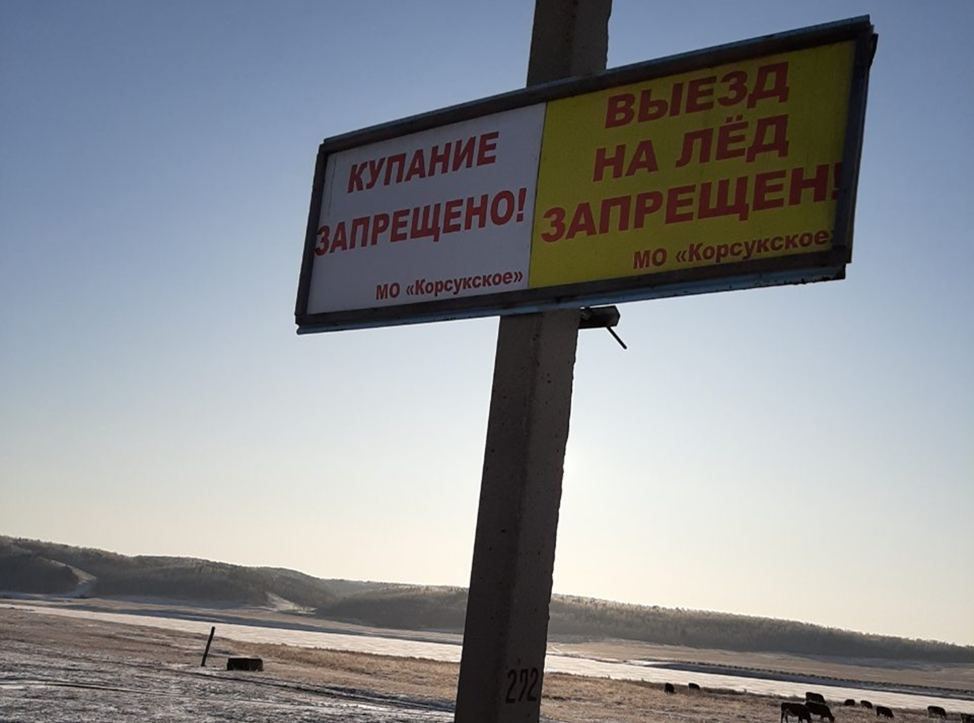 15.06.2023 г. №20РОССИЙСКАЯ ФЕДЕРАЦИЯИРКУТСКАЯ ОБЛАСТЬЭХИРИТ-БУЛАГАТСКИЙ РАЙОНМУНИЦИПАЛЬНОЕ ОБРАЗОВАНИЕ «КОРСУКСКОЕ»АДМИНИСТРАЦИЯПОСТАНОВЛЕНИЕО ВНЕСЕНИИ ИЗМЕНЕНИЙ В ПОСТАНОВЛЕНИЕ АДМИНИСТРАЦИИ МУНИЦИПАЛЬНОГО ОБРАЗОВАНИЯ «КОРСУКСКОЕ» ОТ 01.03.2023г.№6 «ОБ УТВЕРЖДЕНИИ АДМИНИСТРАТИВНОГО РЕГЛАМЕНТА ПРЕДОСТАВЛЕНИЯ МУНИЦИПАЛЬНОЙ УСЛУГИ «ПРЕДОСТАВЛЕНИЕ МУНИЦИПАЛЬНОГО ИМУЩЕСТВА, ВКЛЮЧЕННОГО В ПЕРЕЧЕНЬ МУНИЦИПАЛЬНОГО ИМУЩЕСТВА, СВОБОДНОГО ОТ ПРАВ ТРЕТЬИХ ЛИЦ (ЗА ИСКЛЮЧЕНИЕМ ПРАВА ХОЗЯЙСТВЕННОГО ВЕДЕНИЯ, ПРАВА ОПЕРАТИВНОГО УПРАВЛЕНИЯ, А ТАКЖЕ ИМУЩЕСТВЕННЫХ ПРАВ СУБЪЕКТОВ МАЛОГО И СРЕДНЕГО ПРЕДПРИНИМАТЕЛЬСТВА), В АРЕНДУ, БЕЗВОЗМЕЗДНОЕ ПОЛЬЗОВАНИЕ»В соответствии с Федеральным законом от 6 октября 2003 года №131-ФЗ «Об общих принципах организации местного самоуправления в Российской Федерации», руководствуясь Уставом муниципального образования «Корсукское», администрация муниципального образования «Корсукское»ПОСТАНОВЛЯЕТ:1. Внести изменения в постановление администрации муниципального образования «Корсукское» от 01.03.2023г.№6 «Об утверждении административного регламента предоставления муниципальной услуги «Предоставление муниципального имущества, включенного в перечень муниципального имущества, свободного от прав третьих лиц (за исключением права хозяйственного ведения, права оперативного управления, а также имущественных прав субъектов малого и среднего предпринимательства), в аренду, безвозмездное пользование» (далее – Постановление, Регламент):1.1. Второе предложение пункта 32 Регламента изложить в следующей редакции: «Сведения, документы и (или) информацию, необходимые для предоставления муниципальных услуг, указанных в комплексном запросе, и получаемые в организациях и у уполномоченных в соответствии с законодательством Российской Федерации экспертов, в результате оказания услуг, которые являются необходимыми и обязательными для предоставления муниципальных услуг, заявитель подает в многофункциональный центр одновременно с комплексным запросом самостоятельно.»;1.2. Пункт 72 Регламента исключить;1.3. Подпункт 5 пункта 103 Регламента изложить в следующей редакции: «с даты признания заявителя, указанного в подпункте 1 или 3 пункта 4 настоящего административного регламента, совершившим нарушение порядка и условий оказания поддержки прошло менее одного года, за исключением случая более раннего устранения субъектом малого или среднего предпринимательства такого нарушения при условии соблюдения им срока устранения такого нарушения, установленного органом или организацией, оказавшими поддержку, а в случае, если нарушение порядка и условий оказания поддержки связано с нецелевым использованием средств поддержки или представлением недостоверных сведений и документов, с даты признания субъекта малого или среднего предпринимательства совершившим такое нарушение прошло менее трех лет. Положения, предусмотренные настоящим пунктом, распространяются на виды поддержки, в отношении которых органом или организацией, оказавшими поддержку, выявлены нарушения субъектом малого или среднего предпринимательства порядка и условий оказания поддержки.»;1.4. В пункте 160 Регламента слова «министерство экономического развития Иркутской области или министру экономического развития Иркутской области» заменить на слова «министерство цифрового развития и связи Иркутской области или министру цифрового развития и связи Иркутской области».2. Опубликовать настоящее постановление в газете «Вестник МО «Корсукское» и разместить на официальном сайте администрации муниципального образования «Корсукское» в информационно-телекоммуникационной сети «Интернет».3. Настоящее постановление вступает в силу после дня его официального опубликования.Глава муниципального образования «Корсукское» 								Е.А. Хаптахаев19.06.2023г. №11РОССИЙСКАЯ ФЕДЕРАЦИЯИРКУТСКАЯ ОБЛАСТЬЭХИРИТ-БУЛАГАТСКИЙ РАЙОНМУНИЦИПАЛЬНОЕ ОБРАЗОВАНИЕ «КОРСУКСКОЕ»ДУМАРЕШЕНИЕО  НАЗНАЧЕНИИ  ВЫБОРОВ ДЕПУТАТОВ ДУМЫМУНИЦИПАЛЬНОГО  ОБРАЗОВАНИЯ «КОРСУКСКОЕ»В  соответствии  с  Федеральным  законом от 12.06.2002 №67-ФЗ  «Об основных гарантиях избирательных прав и права на участие в референдуме граждан Российской Федерации», с п.6 ст.11 Закона Иркутской области от 11.11.2011 №116-ОЗ «О муниципальных выборах в Иркутской области», статьей 23 Федерального закона от 06.10.2003 №131-ФЗ «Об общих принципах организации местного самоуправления в Российской Федерации»,  руководствуясь  Уставом муниципального образования «Корсукское», Дума МО «Корсукское»РЕШИЛА:Назначить выборы депутатов представительного органа муниципального образования «Корсукское» по многомандатному избирательному округу включающую в себя всю территорию МО «Корсукское» населенные  пункты с.Корсук, д.Сагарук, д. Шохтой, д. Тотохон, д. Ишины, д. Гушит, д. Ординск на 10 сентября 2023 года.Данное решение опубликовать в газете «Вестник МО «Корсукское» и на официальном сайте МО «Корсукское» не позднее чем через  пять дней со дня его принятия.Настоящее решение вступает в силу со дня его официального опубликования. Направить данное решение в Эхирит-Булагатскую территориальную избирательную комиссию, по адресу п. Усть-Ордынский ул. Ватутина 63 в течение трех дней со дня его принятия.Председатель Думы МО «Корсукское»	Глава МО «Корсукское»								Е.А.Хаптахаев19.06.2023г. №12РОССИЙСКАЯ ФЕДЕРАЦИЯИРКУТСКАЯ ОБЛАСТЬЭХИРИТ-БУЛАГАТСКИЙ РАЙОНМУНИЦИПАЛЬНОЕ ОБРАЗОВАНИЕ «КОРСУКСКОЕ»ДУМАРЕШЕНИЕОБ УТВЕРЖДЕНИИ ПОРЯДКА ПРОВЕДЕНИЯ ОСМОТРОВ ЗДАНИЙ, СООРУЖЕНИЙ В ЦЕЛЯХ ОЦЕНКИ ИХ ТЕХНИЧЕСКОГО СОСТОЯНИЯ И НАДЛЕЖАЩЕГО ТЕХНИЧЕСКОГО ОБСЛУЖИВАНИЯВ соответствии с ч. 3 статьи 8, ч. 11 статьи 55.24 Градостроительного кодекса РФ, Федеральным законом от 06.10.2003г. №131-ФЗ «Об общих принципах организации местного самоуправления в Российской Федерации», руководствуясь Уставом муниципального образования «Корсукское», Дума муниципального образования «Корсукское»РЕШИЛА:1. Утвердить Порядок проведения осмотров зданий, сооружений в целях оценки их технического состояния и надлежащего технического обслуживания на территории муниципального образования «Корсукское» (Приложение №1).2. Опубликовать настоящее решение в газете «Вестник МО «Корсукское» и разместить на официальном сайте администрации муниципального образования «Корсукское» в информационно-телекоммуникационной сети «Интернет».3. Настоящее решение вступает в силу после дня его опубликованияПредседатель Думы муниципального образования «Корсукское»Глава муниципального образования «Корсукское»			Е.А.Хаптахаев Приложение №1 к решению Думы муниципального образования «Корсукское»от 19.06.2023г.№12ПОРЯДОКПРОВЕДЕНИЯ ОСМОТРОВ ЗДАНИЙ, СООРУЖЕНИЙВ ЦЕЛЯХ ОЦЕНКИ ИХ ТЕХНИЧЕСКОГО СОСТОЯНИЯ И НАДЛЕЖАЩЕГО ТЕХНИЧЕСКОГО ОБСЛУЖИВАНИЯ НА ТЕРРИТОРИИМУНИЦИПАЛЬНОГО ОБРАЗОВАНИЯ «КОРСУКСКОЕ»1. Порядок проведения осмотров зданий и сооружений в целях оценки их технического состояния и надлежащего технического обслуживания на территории муниципального образования «Корсукское» (далее - Порядок) разработан в соответствии: с Градостроительным кодексом Российской Федерации; Федеральными законами от 06.10.2003 №131-ФЗ «Об общих принципах организации местного самоуправления в Российской Федерации»; от 30.12.2009 №384-ФЗ «Технический регламент о безопасности зданий и сооружений»; Уставом муниципального образования «Корсукское». 2. Настоящим Порядком устанавливается процедура организации и проведения осмотра зданий, сооружений в целях оценки их технического состояния и надлежащего технического обслуживания в соответствии с требованиями технических регламентов к конструктивным и другим характеристикам надёжности и безопасности объектов, требованиями проектной документации указанных объектов (далее - осмотр зданий, сооружений).3. Действие настоящего Порядка распространяется на все здания и сооружения независимо от формы собственности, расположенные на территории муниципального образования «Корсукское» (далее - поселение), за исключением случаев, если при эксплуатации таких зданий, сооружений федеральными законами Российской Федерации предусмотрено осуществление государственного контроля (надзора).4. Целью проведения осмотра зданий, сооружений является оценка их технического состояния и надлежащего технического обслуживания в соответствии с требованиями технических регламентов к конструктивным и другим характеристикам надёжности и безопасности объектов, требованиями проектной документации указанных объектов.5. Проведение осмотра зданий и сооружений основывается на следующих принципах:1) соблюдение требований действующего законодательства;2) открытость и доступность для физических, юридических лиц информации о проведении осмотра зданий, сооружений и выдаче рекомендаций о мерах по устранению выявленных нарушений при осмотре зданий, сооружений;3) объективность и всесторонность проведения осмотров зданий, сооружений, а также достоверность их результатов;4) возможность обжалования неправомерных действий (бездействия) уполномоченных на проведение осмотра зданий, сооружений должностных лиц администрации муниципального образования «Корсукское».6. Уполномоченные должностные лица администрации муниципального образования «Корсукское» (далее - уполномоченное должностное лицо) на проведение осмотра многоквартирных домов, объектов индивидуального жилищного строительства, объектов капитального строительства нежилого назначения устанавливаются распоряжением главы администрации муниципального образования «Корсукское».Для проведения осмотра помещений жилого фонда в связи с их бесхозяйным содержанием, либо использованием не по назначению привлекается комиссия по вынесению предупреждений собственникам жилых помещений, созданная постановлением администрации муниципального образования «Корсукское», в порядке, установленном действующим законодательством.   В случае если для проведения осмотра зданий, сооружений требуются специальные познания к его проведению, уполномоченным должностным лицом привлекаются эксперты, представители экспертных и иных организаций в порядке, установленном действующим законодательством.7. Осмотр зданий, сооружений проводится в случаях поступления в администрацию муниципального образования заявления физического или юридического лица, информации от органов государственной власти, органов местного самоуправления; либо самостоятельное установление уполномоченными лицами фактов о нарушении требований законодательства Российской Федерации к эксплуатации зданий, сооружений, о возникновении аварийных ситуаций в зданиях, сооружениях или возникновении угрозы разрушения зданий, сооружений (далее - заявление).8. Срок проведения осмотра зданий, сооружений, выдачи рекомендаций и направления ответа о результатах рассмотрения заявления не может превышать тридцати рабочих дней со дня регистрации заявления.   Срок проведения осмотра зданий, сооружений, выдачи рекомендаций и направления ответа о результатах рассмотрения заявления в случае поступления заявления о возникновении аварийных ситуаций в зданиях, сооружениях или возникновении угрозы разрушения зданий, сооружений не может превышать десяти рабочих дней со дня регистрации заявления.9. Осмотр здания, сооружения проводится на основании муниципального правового акта о проведении осмотра здания, сооружения (далее - муниципальный правовой акт), изданного в установленном порядке.10. В муниципальном правовом акте указываются:1) фамилия, имя, отчество (последнее - при наличии), должность уполномоченного лица, осуществляющего осмотр здания, сооружения;2) наименование юридического лица или фамилия, имя, отчество (последнее - при наличии) физического лица, владеющего на праве собственности или ином законном основании (на праве аренды, праве хозяйственного ведения, праве оперативного управления и других правах) осматриваемым зданием, сооружением; адрес места нахождения или жительства (при наличии таких сведений в уполномоченном органе);3) предмет осмотра здания, сооружения;4) правовые основания проведения осмотра здания, сооружения;5) дата и время проведения осмотра здания, сооружения;11. Лицо, ответственное за эксплуатацию здания, сооружения, уведомляется о проведении осмотра здания, сооружения не позднее чем за три рабочих дня до начала проведения осмотра здания, сооружения посредством направления заказным почтовым отправлением с уведомлением о вручении или иным доступным способом (факсом, телефонограммой, нарочно) копии муниципального правового акта с указанием на возможность принятия участия в осмотре здания, сооружения.    В случае поступления заявления о возникновении аварийных ситуаций в зданиях, сооружениях или возникновении угрозы разрушения зданий, сооружений лицо, ответственное за эксплуатацию здания, сооружения, уведомляется о проведении осмотра здания, сооружения уполномоченным органом не менее чем за двадцать четыре часа до начала его проведения любым доступным способом.12. Осмотр зданий, сооружений проводится с участием лица, ответственного за эксплуатацию здания, сооружения, или его уполномоченного представителя.    Присутствие лица, ответственного за эксплуатацию здания, сооружения, или его уполномоченного представителя не обязательно при проведении осмотра в связи с заявлением, в котором содержится информация о возникновении аварийных ситуаций в зданиях, сооружениях или возникновении угрозы разрушения зданий, сооружений.13. Осмотр здания, сооружения начинается с предъявления служебного удостоверения уполномоченным должностным лицом, обязательного ознакомления лица, ответственного за эксплуатацию здания, сооружения, или его уполномоченного представителя с муниципальным правовым актом и с полномочиями проводящего осмотр должностного лица, а также с основаниями проведения осмотра здания, сооружения, видами и объёмом мероприятий, со сроками и условиями его проведения.    Данное требование не применяется в случае отсутствия лица, ответственного за эксплуатацию здания, сооружения, или его уполномоченного представителя в случае, указанном в абзаце втором пункта 12 настоящего Порядка.    Лицу, ответственному за эксплуатацию здания, сооружения уполномоченным должностным лицом, осуществляющим осмотр здания, сооружения, под роспись вручается копия муниципального правового акта.14. Лицо, ответственное за эксплуатацию здания, сооружения, обязано представить уполномоченному должностному лицу, осуществляющему осмотр здания, сооружения, возможность ознакомиться с документами, связанными с целями, задачами и предметом осмотра, а также обеспечить доступ на территорию, в подлежащие осмотру здания, сооружения, помещения в них, к оборудованию систем и сетей инженерно-технического обеспечения здания, сооружения.15. При осмотре здания, сооружения проводится визуальное обследование конструкций (с фотофиксацией видимых дефектов), изучаются сведения об осматриваемом объекте (время строительства, сроки эксплуатации), общая характеристика объёмно-планировочного и конструктивного решений и систем инженерного оборудования, производятся обмерочные работы и иные мероприятия, необходимые для оценки технического состояния и надлежащего технического обслуживания здания, сооружения в соответствии с требованиями технических регламентов к конструктивным и другим характеристикам надёжности и безопасности объектов, требованиями проектной документации осматриваемого объекта.16. По результатам осмотра составляется акт осмотра здания, сооружения, по форме, согласно Приложения №1 к настоящему Порядку.  В случае поступления заявления о возникновении аварийных ситуаций в зданиях, сооружениях или возникновении угрозы разрушений зданий, сооружений – акт осмотра зданий по форме согласно Приложения №2 к настоящему Порядку.   К акту осмотра здания, сооружения прилагаются:- объяснения лиц, допустивших нарушение требований законодательства Российской Федерации к эксплуатации зданий, сооружений;- результаты фотофиксации нарушений требований законодательства Российской Федерации к эксплуатации зданий, сооружений, в том числе повлекших возникновение аварийных ситуаций в зданиях, сооружениях или возникновение угрозы разрушения зданий, сооружений;- иные документы, материалы или их копии, связанные с результатами осмотра или содержащие информацию, подтверждающую или опровергающую наличие нарушений требований законодательства.16.1. По результатам проведения оценки технического состояния и надлежащего технического обслуживания (содержания) здания, сооружения принимается одно из следующих решений:- о соответствии технического состояния и технического обслуживания (содержания) здания, сооружения требованиям технических регламентов и проектной документации зданий, сооружений;- о несоответствии технического состояния и технического обслуживания (содержания) здания, сооружения требованиям технических регламентов и проектной документации зданий, сооружений.17. Акт осмотра здания, сооружения составляется уполномоченным должностным лицом в двух экземплярах, один из которых вручается лицу, ответственному за эксплуатацию здания, сооружения, или его уполномоченному представителю под расписку об ознакомлении либо об отказе в ознакомлении с актом осмотра здания, сооружения.   В случае отсутствия лица, ответственного за эксплуатацию здания, сооружения, или его уполномоченного представителя, а также в случае отказа данного лица дать расписку об ознакомлении, либо об отказе в ознакомлении с актом осмотра здания, сооружения - акт осмотра направляется заказным почтовым отправлением с уведомлением о вручении, которое приобщается ко второму экземпляру акта осмотра, хранящемуся в деле администрации поселения.18. Результаты осмотра зданий, сооружений, содержащие информацию, составляющую государственную, коммерческую, служебную, иную тайну, оформляются с соблюдением требований, предусмотренных законодательством Российской Федерации.19. В случае обнаружения нарушений требований законодательства Российской Федерации к эксплуатации зданий и сооружений лицу, ответственному за эксплуатацию здания, сооружения, выдаются рекомендации (Предупреждение) о мерах по устранению выявленных нарушений при осмотре здания, сооружения (далее - рекомендации).Срок принятия мер по устранению выявленных нарушений указывается в зависимости от выявленных нарушений с учётом мнения лица, ответственного за эксплуатацию зданий, сооружений, или его уполномоченного представителя.Рекомендации подготавливаются в течение пяти дней со дня проведения осмотра здания, сооружения и выдаются лицу, ответственному за эксплуатацию здания, сооружения, или его уполномоченному представителю одновременно с актом осмотра здания, сооружения в соответствии с процедурой, предусмотренной пунктом 17 настоящего Порядка, для вручения акта осмотра здания, сооружения.В случаях, установленных абзацем вторым пункта 11 настоящего Порядка, рекомендации составляются на месте проведения осмотра здания, сооружения.20. Лицо, ответственное за эксплуатацию здания, сооружения, в случае несогласия с фактами, выводами, изложенными в акте осмотра здания, сооружения, либо с выданными рекомендациями, в течение пятнадцати дней с даты получения акта осмотра и (или) выданных рекомендаций вправе предоставить в администрацию муниципального образования «Корсукское» в письменной форме возражения в отношении акта осмотра здания, сооружения и (или) выданных рекомендаций в целом, или в отношении отдельных положений (далее - возражения). При этом указанным лицом могут быть приложены к таким возражениям документы, подтверждающие обоснованность таких возражений, или их заверенные копии.    Возражения, поступившие в уполномоченный орган, подлежат рассмотрению в течение пятнадцати дней со дня их регистрации.    Возражения, предоставленные в администрацию муниципального образования «Корсукское», в случае поступления заявления о возникновении аварийных ситуаций в зданиях, сооружениях или возникновении угрозы разрушения зданий, сооружений подлежат рассмотрению в течение пяти дней со дня их регистрации.21. По результатам рассмотрения возражений администрация муниципального образования «Корсукское» принимает одно из следующих решений:- удовлетворяет возражения, в том числе в форме аннулирования акта осмотра здания, сооружения и (или) выданных рекомендаций, исправления допущенных опечаток и ошибок в выданных в результате проведения осмотра зданий, сооружений документах;- отказывает в удовлетворении возражений.Не позднее дня, следующего за днём принятия решения по предоставленным возражениям, лицу, предоставившему возражения, направляется мотивированный ответ о результатах рассмотрения возражений в письменной форме и по желанию лица, предоставившего возражения, в электронной форме.22. При выявлении в результате проведения осмотра зданий, сооружений нарушений требований законодательства Российской Федерации к эксплуатации зданий, сооружений, ответственность за которые предусмотрена действующим законодательством об административных правонарушениях, материалы о выявленных нарушениях в течение пяти рабочих дней передаются в уполномоченные органы для принятия соответствующих мер.23. При выявлении в результате проведения осмотра зданий, сооружений факта совершения лицом, ответственным за эксплуатацию зданий, сооружений, действия (бездействия), содержащего признаки состава преступления, информация о совершении указанного действия (бездействия) и подтверждающие такой факт документы в течение пяти рабочих дней со дня выявления такого факта передаются уполномоченным органом в правоохранительные органы.24. Администрацией муниципального образования «Корсукское» ведётся учёт проведённых осмотров зданий, сооружений в журнале учёта осмотра зданий, сооружений, по форме Приложения №3.К журналу учёта осмотра зданий, сооружений приобщаются акты осмотра зданий, сооружений.25. При осуществлении осмотра зданий, сооружений уполномоченные должностные лица имеют право:- осматривать здания, сооружения и знакомиться с документами, связанными с целями, задачами и предметом осмотра;- запрашивать и получать документы, сведения и материалы об использовании и состоянии зданий, сооружений, необходимые для осуществления их осмотра и подготовки рекомендаций;- обращаться в правоохранительные, контрольные, надзорные и иные органы за оказанием содействия в предотвращении и (или) пресечении действий, препятствующих осуществлению осмотра зданий, сооружений, а также в установлении лиц, виновных в нарушении требований законодательства Российской Федерации к эксплуатации зданий, сооружений, в том числе повлекших возникновение аварийных ситуаций в зданиях, сооружениях или возникновение угрозы разрушения зданий, сооружений.26. При осуществлении осмотра зданий, сооружений уполномоченные должностные лица обязаны:- соблюдать действующее законодательство, а также права и законные интересы физических и юридических лиц;- предъявлять служебное удостоверение и муниципальный правовой акт, являющийся основанием проведения осмотра зданий, сооружений;- не препятствовать заявителю, лицу, ответственному за эксплуатацию здания, сооружения, присутствовать и давать разъяснения по вопросам, относящимся к осмотру зданий, сооружений;- представлять заявителю, лицу, ответственному за эксплуатацию здания, сооружения, информацию и документы, относящиеся к осмотру зданий, сооружений;- осуществлять иные обязанности, предусмотренные действующим законодательством.27. Лицо, ответственное за эксплуатацию зданий, сооружений, имеет право:- непосредственно присутствовать при проведении осмотра зданий, сооружений, давать разъяснения по вопросам, относящимся к предмету осмотра зданий, сооружений;- получать от администрации муниципального образования «Корсукское», должностных лиц информацию и документы, которые относятся к предмету осмотра зданий, сооружений и предоставление которых предусмотрено законодательством;- знакомиться с результатами осмотра зданий, сооружений и указывать в акте осмотра зданий, сооружений о своём ознакомлении с результатами осмотра зданий, сооружений, согласии или несогласии с ними;- обжаловать действия (бездействие) должностных лиц администрации муниципального образования «Корсукское» и результаты осмотра зданий, сооружений, повлекшие за собой нарушение прав физического или юридического лица при проведении осмотра зданий, сооружений, в административном и (или) судебном порядке в соответствии с законодательством Российской Федерации.Приложение №1 к Порядку проведенияосмотров зданий, сооружений в целяхоценки их технического состояния инадлежащего технического обслуживания на территории муниципального образования «Корсукское»АКТ ОСМОТРА ЗДАНИЯ (СООРУЖЕНИЯ)Место осмотра							"___" ____________ 20__г.1. Название здания (сооружения) __________________________________________2. Адрес _______________________________________________________________3. Владелец (балансодержатель) __________________________________________4. Пользователи (наниматели, арендаторы) __________________________________5. Год постройки _________________________________________________________6. Материал стен ________________________________________________________7. Этажность ___________________________________________________________8. Наличие подвала ______________________________________________________Результаты осмотра здания (сооружения) и заключение комиссии:Комиссия в составе -Председателя __________________________________________________________Членов комиссии:1. _____________________________________________________________________2. _____________________________________________________________________3. _____________________________________________________________________Представители:1. _____________________________________________________________________2. ____________________________________________________________________,произвела осмотр _______________________________________________________наименование здания (сооружения)по вышеуказанному адресу.В ходе общего внешнего осмотра произведено:1) взятие проб материалов для испытаний ___________________________________2) другие замеры и испытания конструкций и оборудования ______________ ____________________________________________________________________________Выводы и рекомендации: _________________________________________________Подписи:Председатель комиссии__________________________________________________Члены комиссии_________________________________________________________Приложение №2к Порядку проведенияосмотров зданий, сооружений в целяхоценки их технического состояния инадлежащего технического обслуживания натерритории муниципального образования «Корсукское»АКТ ОСМОТРА ЗДАНИЙ (СООРУЖЕНИЙ)ПРИ АВАРИЙНЫХ СИТУАЦИЯХИЛИ УГРОЗЕ РАЗРУШЕНИЯ 					 __________________                                                                                                                 ______ г.населенный пункт		 (дата и время составления)Название зданий (сооружений) ____________________________________________ ____________________________________________________________________________Адрес______________________________________________________________________________________________________________________________________________Владелец (балансодержатель)_________________________________________________________________________________________________________________________Материал стен__________________________________________________________Этажность______________________________________________________________Характер и дата неблагоприятных воздействий _______________________________ ________________________________________________________________________________________________________________________________________________________Результаты осмотра зданий (сооружений) и заключение комиссии:Комиссия в составе -Председатель комиссии__________________________________________________Члены комиссии ________________________________________________________Представители__________________________________________________________произвела осмотр _______________________________________________________,       			  наименование зданий (сооружений)пострадавших в результате________________________________________________________________________________________________________________________________________________________________________________________________________Краткое описание последствий неблагоприятных воздействий:____________________________________________________________________________Характеристика состояния здания (сооружения) после неблагоприятных воздействий_____________________________________________________________________________________________________________________________________________Сведения о мерах по предотвращению развития разрушительных явлений, принятых сразу после неблагоприятных воздействий ___________________________________________________________________________________________________________Рекомендации по ликвидации последствий неблагоприятных воздействий,сроки и исполнители _____________________________________________________Подписи:Председатель комиссии__________________________________________________Члены комиссии_____________________________________________________________________________________________________________________________________      Приложение №3к Порядку проведенияосмотров зданий, сооружений в целяхоценки их технического состояния инадлежащего технического обслуживания натерритории муниципального образования «Корсукское» ЖУРНАЛучета осмотра зданий, сооружений, находящиеся в эксплуатации у физических и юридических лиц на территории муниципального образования «Корсукское»Учредитель-Дума МО «Корсукское»Главный редактор - Хаптахаев Е.А.Адрес редакции- с. Корсук, ул. Трактовая-8, Эхирит-Булагатского районаТираж-50 экзПодписан в печать-21.06.2023г.Цена-бесплатно_____________________________________________________________№п/пНаименование конструкций, оборудования и устройствОценка состояния, описание дефектовПеречень необходимых и рекомендуемых работ, сроки и исполнители12341234567891011121314151617181920212223Благоустройство        Наружные сети и колодцы    Фундаменты (подвал)      Несущие стены (колонны)    Перегородки          Балки (фермы)         Перекрытия           Лестницы            Полы              Проемы (окна, двери, ворота)  Кровля             Наружная отделка        а) архитектурные детали    б) водоотводящие устройства  Внутренняя отделка       Центральное отопление     Местное отопление       Санитарно-технические устройстваГазоснабжение         Вентиляция           Мусоропровод          Лифты             Энергоснабжение, освещение   Технологическое оборудование  Встроенные помещения№п/пОснование дляпроведенияосмотразданий,сооруженийНаименованиеобъектаосмотраАдрес проведения осмотраНомери датаактаосмотраДолжностные лица уполномоченногооргана,проводившие осмотрОтметка овыдаче рекомендаций(выдавались/не выдавались),срок устранения выявленных нарушений1234567